Πληροφορίες:  650ΚΟΙΝ:	Πίνακας Αποδεκτών: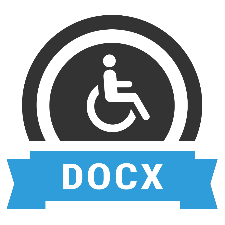 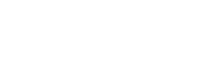 